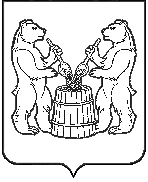 АДМИНИСТРАЦИЯ МУНИЦИПАЛЬНОГО ОБРАЗОВАНИЯ«УСТЬЯНСКИЙ МУНИЦИПАЛЬНЫЙ РАЙОН»АРХАНГЕЛЬСКОЙ  ОБЛАСТИПОСТАНОВЛЕНИЕот 01 апреля 2019 года № 385р.п. ОктябрьскийОб установлении размера платы за содержание и текущий ремонт жилых помещений для нанимателей жилых помещений по договорам социального найма и договорам найма муниципального жилищного фонда В соответствии со статьей 156 Жилищного кодекса Российской Федерации, и в соответствии с протоколом заседания комиссии по утверждению платы за содержание и текущий ремонт общего имущества в многоквартирных домах для нанимателей жилых помещений, находящихся в собственности муниципального образования «Устьянский муниципальный район» от 28 марта 2019 года № 2, администрация муниципального образования «Устьянский муниципальный район» ПОСТАНОВЛЯЕТ:1. Утвердить с 01 марта 2019 года на период проведения в соответствии с действующим законодательством конкурса по отбору управляющей организации для управления многоквартирными домами и до момента заключения договора управления, заключенного по результатам такого конкурса, с одного квадратного метра тариф на текущий ремонт жилых помещений, находящихся на территории МО «Киземское» Устьянского района – 3 рубля 50 копеек.2. Настоящее постановление опубликовать в муниципальном вестнике «Устьяны» и разместить на официальном сайте администрации МО «Устьянский муниципальный район».3. Настоящее постановление вступает в законную силу со дня его официального опубликования и распространяется на правоотношения, возникшие с 01 марта 2019 года.4. Контроль за выполнением настоящего постановления возложить на начальника Управления строительства и инфраструктуры, заместителя главы по строительству и муниципальному хозяйству Тарутина А.А.Глава муниципального образования            		                   А.А. Хоробров